Государственное профессиональное образовательное учреждение Ярославской области Ярославский профессиональный колледж №21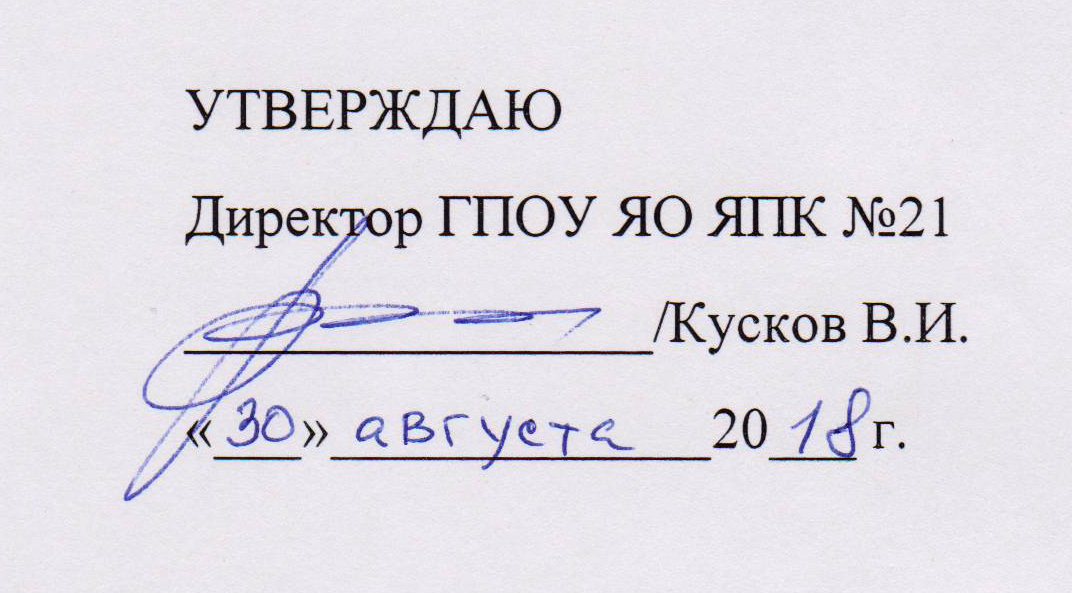 РАБОЧАЯ ПРОГРАММА УЧЕБНОЙ ДИСЦИПЛИНЫОП. 01 Основы микробиологии, физиологии питания, санитарии и гигиеныЯрославль, 2018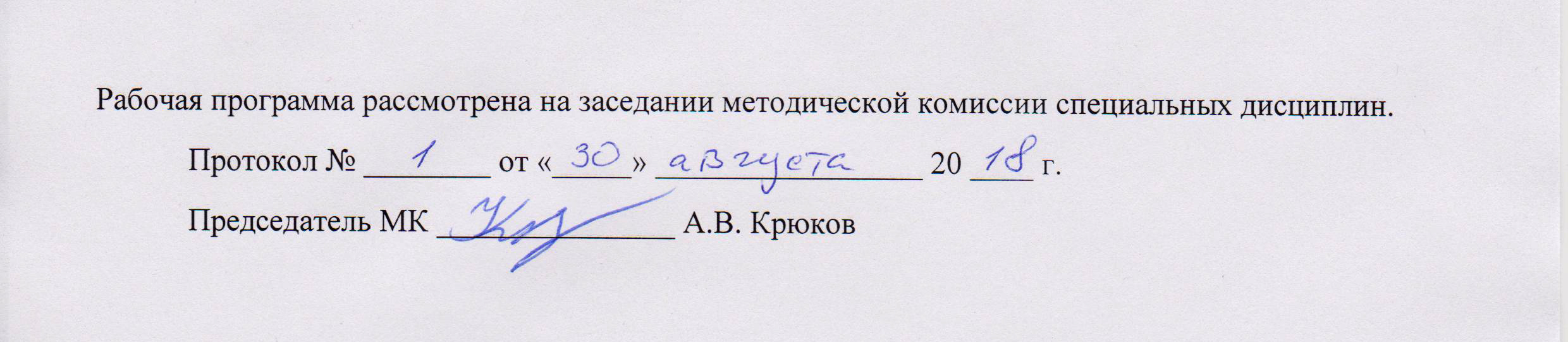 СОДЕРЖАНИЕ1. ОБЩАЯ ХАРАКТЕРИСТИКА РАБОЧЕЙ ПРОГРАММЫ УЧЕБНОЙ ДИСЦИПЛИНЫ1.1. Место дисциплины в структуре основной профессиональной образовательной программы: дисциплина относится к общепрофессиональному циклу, связана с освоением профессиональных компетенций по всем профессиональным модулям, входящим в образовательную программу, с дисциплинами ОП 02. Товароведение продовольственных товаров, ОП 03. Техническое оснащение и организация рабочего места.1.2. Цель и планируемые результаты освоения дисциплины:2. СТРУКТУРА И СОДЕРЖАНИЕ УЧЕБНОЙ ДИСЦИПЛИНЫ2.1. Объем учебной дисциплины и виды учебной работы2.2. Тематический план и содержание учебной дисциплины 3. УСЛОВИЯ РЕАЛИЗАЦИИ ПРОГРАММЫ УЧЕБНОЙ ДИСЦИПЛИНЫ3.1. Для реализации программы учебной дисциплины  должны быть предусмотрены следующие специальные помещения:Кабинет «Микробиологии, физиологии питания, санитарии и гигиены»,                      наименование кабинета из указанных в п.6.1 ПООПоснащенный оборудованием: доской учебной, рабочим местом преподавателя, столами, стульями (по числу обучающихся), шкафами для хранения муляжей (инвентаря), раздаточного дидактического материала и др.; техническими средствами компьютером, средствами аудиовизуализации, мультимедийным проектором; наглядными пособиями (натуральными образцами продуктов, муляжами, плакатами, DVD фильмами, мультимедийными пособиями).3.2. Информационное обеспечение реализации программыДля реализации программы библиотечный фонд образовательной организации должен иметь  печатные и/или электронные образовательные и информационные ресурсы, рекомендуемых для использования в образовательном процессе Печатные издания:1.   ГОСТ 31984-2012 Услуги общественного питания. Общие требования.- Введ.  2015-01-01. -  М.: Стандартинформ, 2014.-III, 8 с.ГОСТ 30524-2013 Услуги общественного питания. Требования к персоналу. - Введ.  2016-01-01. -  М.: Стандартинформ, 2014.-III, 48 с.ГОСТ 31985-2013 Услуги общественного питания. Термины и определения.- Введ. 2015-01-01. -  М.: Стандартинформ, 2014.-III, 10 с.ГОСТ 30390-2013  Услуги общественного питания. Продукция общественного питания, реализуемая населению. Общие технические условия – Введ. 2016 – 01 – 01.- М.: Стандартинформ, 2014.- III, 12 с.ГОСТ 30389 - 2013  Услуги общественного питания. Предприятия общественного питания. Классификация и общие требования – Введ. 2016 – 01 – 01. – М.: Стандартинформ, 2014.- III, 12 с.ГОСТ 31986-2012  Услуги общественного питания. Метод органолептической оценки качества продукции общественного питания. – Введ. 2015 – 01 – 01. – М.: Стандартинформ, 2014. – III, 11 с.ГОСТ 31987-2012  Услуги общественного питания. Технологические документы на продукцию общественного питания. Общие требования к оформлению, построению и содержанию.- Введ. 2015 – 01 – 01. – М.: Стандартинформ, 2014.- III, 16 с. ГОСТ 31988-2012  Услуги общественного питания. Метод расчета отходов и потерь сырья и пищевых продуктов при производстве продукции общественного питания. – Введ. 2015 – 01 – 01. – М.: Стандартинформ, 2014. – III, 10 с.Профессиональный стандарт «Повар». Приказ Министерства труда и социальной защиты РФ от 08.09.2015 № 610н (зарегистрировано в Минюсте России 29.09.2015 № 39023).Профессиональный стандарт «Кондитер/Шоколатье».Матюхина З.П. Основы физиологии питания, микробиологии, гигиены и санитарии: учеб.для студ. учреждений сред.проф.образования / З.П. Матюхина. – 8-е изд., стер. – М. : Издательский центр «Академия», 2015. – 256 Мармузова Л.В. Основы микробиологии, санитарии и гигиены в пищевом производстве: учебник для нач. проф. образования/ Мармузова Л.В. -3-е перераб. и допол..   - М.:  Изд.центр «Академия», 2013 г.160сМатюхина З.П. Основы физиологии питания, гигиена и санитария. учебник для сред. проф. образования М.: ИРПО; Изд.центр «Академия», 2013г.256 сМартинчик А.Н. Микробиология, физиология питания, санитария : учебник для студ. учреждений сред.проф.образования / А.Н. Мартинчик, А.А.Королев, Ю.В.Несвижский. – 5-е изд., стер. – М. : Издательский центр «Академия», 2016. – 352 с.Электронные издания:Российская Федерация. Законы.  О качестве и безопасности пищевых продуктов [Электронный ресурс]: федер. закон: [принят Гос. Думой  1 дек.1999 г.: одобр. Советом Федерации 23 дек. 1999 г.: в ред. на 13.07.2015г. № 213-ФЗ]. http://pravo.gov.ru/proxy/ips/?docbody=&nd=102063865&rdk=&backlink=1Российская Федерация. Постановления. Правила оказания услуг общественного питания [Электронный ресурс]: постановление Правительства РФ: [Утв. 15 авг. 1997 г. № 1036: в ред. от 10 мая 2007 № 276].- http://ozpp.ru/laws2/postan/post7.htmlСанПиН  2.3.2. 1324-03Гигиенические требования к срокам годности и условиям хранения пищевых продуктов [Электронный ресурс]: постановление Главного государственного санитарного врача РФ от 22 мая 2003 г. № 98. http://www.ohranatruda.ru/ot_biblio/normativ/data_normativ/46/46201/СП 1.1.1058-01. Организация и проведение производственного контроля за соблюдением санитарных правил и выполнением санитарно-эпидемиологических (профилактических) мероприятий [Электронный ресурс]: постановление Главного государственного санитарного врача РФ от 13 июля 2001 г. № 18 [в редакции СП 1.1.2193-07 «Дополнения № 1»]. – Режим доступа: http://www.fabrikabiz.ru/1002/4/0.php-show_art=2758.СанПиН 2.3.2.1078-01  Гигиенические требования безопасности и пищевой ценности пищевых продуктов [Электронный ресурс]: постановление Главного государственного санитарного врача РФ от 20 августа 2002 г. № 27 http://www.ohranatruda.ru/ot_biblio/normativ/data_normativ/46/46201/СанПиН 2.3.6. 1079-01 Санитарно-эпидемиологические требования к организациям общественного питания, изготовлению и оборотоспособности в них пищевых продуктов и продовольственного сырья [Электронный ресурс]: постановление Главного государственного санитарного врача РФ от 08 ноября 2001 г. № 31 [в редакции СП 2.3.6. 2867-11 «Изменения и дополнения» № 4»]. – Режим доступа:http://ohranatruda.ru/ot_biblio/normativ/data_normativ/9/9744/Вестник индустрии питания [Электронный ресурс].–Режим доступа: http://www.pitportal.ru/Всё о весе [Электронный ресурс]. – Режим доступа: www.vseovese.ruГрамотей: электронная библиотека [Электронный ресурс]. – Режим доступа: www.gramotey.comКаталог бесплатных статей [Электронный ресурс]. – Режим доступа: www.rusarticles.comКаталог ГОСТов [Электронный ресурс]. – Режим доступа: www.gost.prototypes.ruЛибрусек: электронная библиотека [Электронный ресурс]. – Режим доступа: www.lib.rusМедицинский портал [Электронный ресурс]. – Режим доступа: www.meduniver.comОткрытый портал по стандартизации [Электронный ресурс]. – Режим доступа:www.standard.ruЦентр ресторанного партнёрства для профессионалов HoReCa [Электронный ресурс]. – Режим доступа: http://www.creative"chef.ru/Fictionbook.lib [Электронный ресурс]. – Режим доступа: www.fictionbook.ruДополнительные источники:Малыгина В.Ф., Рубина В.А. Основы физиологии питания, гигиена и санитария, -М.: Экономика, 2008г  376сАзаров В.Н. Основы микробиологии и санитарии. - М.: Экономика, 2008.,206сАношина О.М. и др. Лабораторный практикум по общей и специальной технологии пищевых производств. – М.: КолосС, 2007г .,183с«Товароведение и экспертиза продовольственных товаров» под.ред. проф. В.И. Криштанович, Лаб. практикум, М.: Издательско-торговая корпорация «Дашков и К», 2009г.,346с.Скурихин И.М., Тутельян В.А. Таблицы химического состава и калорийности российских продуктов питания:  Справочник,  М.: ДеЛи, Агропромиздат, 2007г.,275с.КОНТРОЛЬ И ОЦЕНКА РЕЗУЛЬТАТОВ ОСВОЕНИЯ УЧЕБНОЙ ДИСЦИПЛИНЫОБЩАЯ ХАРАКТЕРИСТИКА РАБОЧЕЙ РАБОЧЕЙ     ПРОГРАММЫ УЧЕБНОЙ ДИСЦИПЛИНЫСТРУКТУРА И СОДЕРЖАНИЕ УЧЕБНОЙ ДИСЦИПЛИНЫУСЛОВИЯ РЕАЛИЗАЦИИ УЧЕБНОЙ ДИСЦИПЛИНЫКОНТРОЛЬ И ОЦЕНКА РЕЗУЛЬТАТОВ ОСВОЕНИЯ УЧЕБНОЙ ДИСЦИПЛИНЫКод ПК, ОКУменияЗнанияПК 1.1-1.4, ПК 2.1-2.8, ПК 3.1-3.6, ПК 4.1-4.5, ПК 5.1-5.5соблюдать санитарно-эпидемиологические требования к процессам  приготовления и подготовки к реализации блюд, кулинарных, мучных, кондитерских изделий, закусок, напитков; определять источники микробиологического загрязнения;производить санитарную обработку оборудования и инвентаря,основные понятия и термины микробиологии;основные группы микроорганизмов, микробиология основных пищевых продуктов;правила личной гигиены работников организации питания;классификацию моющих средств, правила их применения, условия и сроки хранения;правила проведения дезинфекции, дезинсекции, дератизации;основные пищевые инфекции и пищевые отравления;возможные источники микробиологического загрязнения в процессе производства кулинарной продукцииметоды предотвращения порчи сырья и готовой продукцииПК 1.1-1.4, ПК 2.1-2.8, ПК 3.1-3.6, ПК 4.1-4.5, ПК 5.1-5.5обеспечивать выполнение требований системы анализа, оценки и управления  опасными факторами (ХАССП) при выполнении работ;основные понятия и термины микробиологии;основные группы микроорганизмов, микробиология основных пищевых продуктов;правила личной гигиены работников организации питания;классификацию моющих средств, правила их применения, условия и сроки хранения;правила проведения дезинфекции, дезинсекции, дератизации;основные пищевые инфекции и пищевые отравления;возможные источники микробиологического загрязнения в процессе производства кулинарной продукцииметоды предотвращения порчи сырья и готовой продукцииПК 1.1-1.4, ПК 2.1-2.8, ПК 3.1-3.6, ПК 4.1-4.5, ПК 5.1-5.5готовить растворы дезинфицирующих и моющих средств;загрязненияосновные понятия и термины микробиологии;основные группы микроорганизмов, микробиология основных пищевых продуктов;правила личной гигиены работников организации питания;классификацию моющих средств, правила их применения, условия и сроки хранения;правила проведения дезинфекции, дезинсекции, дератизации;основные пищевые инфекции и пищевые отравления;возможные источники микробиологического загрязнения в процессе производства кулинарной продукцииметоды предотвращения порчи сырья и готовой продукцииПК 1.1-1.4, ПК 2.1-2.8, ПК 3.1-3.6, ПК 4.1-4.5, ПК 5.1-5.5проводить органолептическую оценку безопасности  пищевого сырья и продуктов;основные понятия и термины микробиологии;основные группы микроорганизмов, микробиология основных пищевых продуктов;правила личной гигиены работников организации питания;классификацию моющих средств, правила их применения, условия и сроки хранения;правила проведения дезинфекции, дезинсекции, дератизации;основные пищевые инфекции и пищевые отравления;возможные источники микробиологического загрязнения в процессе производства кулинарной продукцииметоды предотвращения порчи сырья и готовой продукцииПК 1.2-1.4, ПК 2.2-2.8, ПК 3.2-3.6, ПК 4.2-4.5, ПК 5.2-5.5рассчитывать энергетическую ценность блюд;пищевые вещества и их значение для организма человека;суточную норму потребности человека в питательных веществах;основные процессы обмена веществ в организме;суточный расход энергии;состав, физиологическое значение, энергетическую и пищевую ценность различных продуктов питания;физико-химические изменения пищи в процессе пищеварения;усвояемость пищи, влияющие на нее факторы;нормы и принципы рационального сбалансированного питания для различных групп населения;назначение диетического (лечебного)  питания, характеристику диет;методики составления рационов питанияПК 1.2-1.4, ПК 2.2-2.8, ПК 3.2-3.6, ПК 4.2-4.5, ПК 5.2-5.5рассчитывать суточный расход  энергии в зависимости от основного энергетического обмена человека;пищевые вещества и их значение для организма человека;суточную норму потребности человека в питательных веществах;основные процессы обмена веществ в организме;суточный расход энергии;состав, физиологическое значение, энергетическую и пищевую ценность различных продуктов питания;физико-химические изменения пищи в процессе пищеварения;усвояемость пищи, влияющие на нее факторы;нормы и принципы рационального сбалансированного питания для различных групп населения;назначение диетического (лечебного)  питания, характеристику диет;методики составления рационов питанияПК 1.2-1.4, ПК 2.2-2.8, ПК 3.2-3.6, ПК 4.2-4.5, ПК 5.2-5.5составлять рационы питания для различных категорий потребителейпищевые вещества и их значение для организма человека;суточную норму потребности человека в питательных веществах;основные процессы обмена веществ в организме;суточный расход энергии;состав, физиологическое значение, энергетическую и пищевую ценность различных продуктов питания;физико-химические изменения пищи в процессе пищеварения;усвояемость пищи, влияющие на нее факторы;нормы и принципы рационального сбалансированного питания для различных групп населения;назначение диетического (лечебного)  питания, характеристику диет;методики составления рационов питанияОК 01-Распознавать задачу и/или проблему в профессиональном и/или социальном контексте.-Анализировать задачу и/или проблему и выделять её составные части.-Правильно выявлять и эффективно искать информацию, необходимую для решения задачи и/или проблемы.-Составить план действия. -Определять необходимые ресурсы.-Владеть актуальными методами работы в профессиональной и смежных сферах.-Реализовать составленный план.-Оценивать результат и последствия своих действий (самостоятельно или с помощью наставника).-Актуальный профессиональный и социальный контекст, в котором приходится работать и жить.-Основные источники информации и ресурсы для решения задач и проблем в профессиональном и/или социальном контексте.-Алгоритмы выполнения работ в профессиональной и смежных областях.-Методы работы в профессиональной и смежных сферах.-Структура плана для решения задач.-Порядок оценки результатов решения задач профессиональной деятельностиОК 02-Определять задачи поиска информации-Определять необходимые источники информации-Планировать процесс поиска-Структурировать получаемую информацию-Выделять наиболее значимое в перечне информации-Оценивать практическую значимость результатов поиска-Оформлять результаты поиска-Номенклатура информационных источников применяемых в профессиональной деятельности-Приемы структурирования информации-Формат оформления результатов поиска информацииОК 03-Определять актуальность нормативно-правовой документации в профессиональной деятельности-Выстраивать траектории профессионального и личностного развития-Содержание актуальной нормативно-правовой документации-Современная научная и профессиональная терминология-Возможные траектории профессионального развития  и самообразованияОК 04-Организовывать работу коллектива и команды-Взаимодействовать с коллегами, руководством, клиентами.  -Психология коллектива-Психология личности-Основы проектной деятельностиОК 05-Излагать свои мысли на государственном языке-Оформлять документы-Особенности социального и культурного контекста-Правила оформления документов.ОК 06-Описывать значимость своей профессии-Презентовать структуру профессиональной деятельности по профессии-Сущность гражданско-патриотической позиции-Общечеловеческие ценности-Правила поведения в ходе выполнения профессиональной деятельностиОК 07-Соблюдать нормы экологической безопасности-Определять направления ресурсосбережения в рамках профессиональной деятельности по профессии-Правила экологической безопасности при ведении профессиональной деятельности-Основные ресурсы, задействованные в профессиональной деятельности-Пути обеспечения ресурсосбережения.ОК 09-Применять средства информационных технологий для решения профессиональных задач-Использовать современное программное обеспечение-Современные средства и устройства информатизации-Порядок их применения и программное обеспечение в профессиональной деятельностиОК 10-Понимать общий смысл четко произнесенных высказываний на известные темы (профессиональные и бытовые), -понимать тексты на базовые профессиональные темы-участвовать в диалогах на знакомые общие и профессиональные темы-строить простые высказывания о себе и о свое профессиональной деятельности-кратко обосновывать и объяснить свои действия (текущие и планируемые)-писать простые связные сообщения на знакомые или интересующие профессиональные темы-Правила построения простых и сложных предложений на профессиональные темы-Основные общеупотребительные глаголы (бытовая и профессиональная лексика)-Лексический минимум, относящийся к описанию предметов, средств и процессов профессиональной деятельности-Особенности произношенияправила чтения текстов профессиональной направленностиВид учебной работыВид учебной работыОбъем часовОбъем образовательной программы Объем образовательной программы           36в том числе:в том числе:в том числе:теоретическое обучениетеоретическое обучение20Лабораторная работа Лабораторная работа 14самостоятельная работасамостоятельная работа2Промежуточная аттестация: дифференцированный зачетНаименование разделов и темСодержание учебного материала и формы организации деятельности обучающихсяОбъем часовОсваиваемые элементы компетенций1234ВведениеСо Содержание учебного материала ОК 1-7, 9,10Введение1.  Цели, задачи, сущность, структура дисциплины. Основные понятия и термины микробиологии. Микробиологические исследования и открытия А. Левенгука, Л. Пастера И.И. Мечникова, А. А. Лебедева.           2ОК 1-7, 9,10Тема 1.1Основные группы микроорганизмов, их роль в пищевом производствеСодержание   ОК 1-7, 9,10Тема 1.1Основные группы микроорганизмов, их роль в пищевом производстве1.  Основные группы, классификация микроорганизмов, отличительные признаки бактерий, плесневых грибов, дрожжей и вирусов.2. Роль бактерий, плесневых грибов и дрожжей в пищевом производстве.3. Характеристики микрофлоры почвы, воды и воздуха. Роль микроорганизмов в круговороте веществ в природе.       2ОК 1-7, 9,10Тема 1.2Основные пищевые инфекции и пищевые отравленияСодержание   ОК 1-7, 9,10ПК 1.1-1.5 ПК 2.1-2.8ПК 3.1-3.6ПК 4.1-4.5ПК 5.1-5.5Тема 1.2Основные пищевые инфекции и пищевые отравления1.   Патогенные микроорганизмы: понятие, биологические особенности2  . Пищевые инфекции, пищевые отравления и глистные заболевания. Острые кишечные инфекции: брюшной тиф,  дизентерия, холера, сальмонеллез и др. Возбудители, симптоматика, источники заражения, меры борьбы с инфекцией на предприятиях.  Зоонозы: бруцеллез, туберкулез, сибирская язва, ящур.  3 .  Пищевые отравления микробного и немикробного происхождения 2ОК 1-7, 9,10ПК 1.1-1.5 ПК 2.1-2.8ПК 3.1-3.6ПК 4.1-4.5ПК 5.1-5.5Тема 1.2Основные пищевые инфекции и пищевые отравления4. Возможные источники микробиологического загрязнения в пищевом производстве, условия их развития5. Предотвращения порчи сырья и готовой продукции на предприятиях общественного питания6.  Схема микробиологического контроля  2ОК 1-7, 9,10ПК 1.1-1.5 ПК 2.1-2.8ПК 3.1-3.6ПК 4.1-4.5ПК 5.1-5.5Тема 1.2Основные пищевые инфекции и пищевые отравленияСамостоятельная работа обучающихся      Работа над учебным материалом, ответы на контрольные вопросы; изучение нормативных материалов; решение задач и упражнений по образцу; решение ситуационных производственных (профессиональных задач); подготовка сообщений  2ОК 1-7, 9,10ПК 1.1-1.5 ПК 2.1-2.8ПК 3.1-3.6ПК 4.1-4.5ПК 5.1-5.5Тема 2.1Основные пище вые вещества, их источники, роль в структуре питанияСодержание   ОК 1-7, 9,10ПК 1.1-1.5 ПК 2.1-2.8ПК 3.1-3.6ПК 4.1-4.5ПК 5.1-5.5Тема 2.1Основные пище вые вещества, их источники, роль в структуре питания1. Основные пищевые вещества: белки, жиры, углеводы, витамины и витаминоподобных соединения, микроэлементы, вода. Физиологическая роль основных пищевых веществ в структуре питания, суточная норма потребности человека в питательных веществах2. Источники основных пищевых веществ, состав, физиологическое значение, энергетическая и пищевая ценность различных продуктов питания2ОК 1-7, 9,10ПК 1.1-1.5 ПК 2.1-2.8ПК 3.1-3.6ПК 4.1-4.5ПК 5.1-5.5Тема 2.1Основные пище вые вещества, их источники, роль в структуре питания  Лабораторная работа № 11. Составление сравнительной характеристики продуктов питания по пищевой, физиологической, энергетической ценности.6ОК 1-7, 9,10ПК 1.1-1.5 ПК 2.1-2.8ПК 3.1-3.6ПК 4.1-4.5ПК 5.1-5.5Тема 2.2Пищеварение и усвояемость пищиСодержание   ОК 1-7, 9,10ПК 1.1-1.5 ПК 2.1-2.8ПК 3.1-3.6ПК 4.1-4.5ПК 5.1-5.5Тема 2.2Пищеварение и усвояемость пищи1.  Понятие о процессе пищеварения. Физико-химические изменения пищи в процессе пищеварения2.  Усвояемость пищи: понятие, факторы, влияющие на усвояемость пищи2ОК 1-7, 9,10ПК 1.1-1.5 ПК 2.1-2.8ПК 3.1-3.6ПК 4.1-4.5ПК 5.1-5.5Тема 2.2Пищеварение и усвояемость пищиЛабораторная работа № 2 1.  Изучение схемы пищеварительного тракта.  2.  Подбор продуктов питания, лучших с точки зрения усвоения пищи4ОК 1-7, 9,10ПК 1.1-1.5 ПК 2.1-2.8ПК 3.1-3.6ПК 4.1-4.5ПК 5.1-5.5Тема 2.3Обмен веществ и энергииСодержание   ОК 1-7, 9,10ПК 1.1-1.5 ПК 2.1-2.8ПК 3.1-3.6ПК 4.1-4.5ПК 5.1-5.5Тема 2.3Обмен веществ и энергии1.  Общее понятие об обмене веществ. Процессы ассимиляции и диссимиляции. Факторы, влияющие на обмен веществ и процесс регулирования его в организме человека. Понятие об обмене энергии. Понятие о калорийности пищи. Суточный расход энергии. Энергетический баланс организма. Методика расчёта энергетической ценности блюда2ОК 1-7, 9,10ПК 1.1-1.5 ПК 2.1-2.8ПК 3.1-3.6ПК 4.1-4.5ПК 5.1-5.5Тема 2.3Обмен веществ и энергии Лабораторная работа № 3 1.   Выполнение расчёта суточного расхода энергии в зависимости от основного энергетического обмена человека. 4ОК 1-7, 9,10ПК 1.1-1.5 ПК 2.1-2.8ПК 3.1-3.6ПК 4.1-4.5ПК 5.1-5.5Тема 2.4Рациональное сбалансированное питание для различных групп населенияСодержание   ОК 1-7, 9,10ПК 1.1-1.5 ПК 2.1-2.8ПК 3.1-3.6ПК 4.1-4.5ПК 5.1-5.5Тема 2.4Рациональное сбалансированное питание для различных групп населения1.  Рациональное питание: понятие, основные принципы. Режим питания и его значение. Принципы нормирования основных пищевых веществ и калорийности пищи в зависимости от пола, возраста и интенсивности труда2.  Возрастные особенности детей и подростков. Нормы и принципы питания детей разного возраста. Особенности сырья и кулинарной обработки блюд для детей и подростков, режим питания. Понятие о лечебном и лечебно-профилактическом питании. Методики составления рационов питания2ОК 1-7, 9,10ПК 1.1-1.5 ПК 2.1-2.8ПК 3.1-3.6ПК 4.1-4.5ПК 5.1-5.5Тема 3.1Личная и производственная гигиенаСодержание учебного материала ОК 1-7, 9,10ПК 1.1-1.5 ПК 2.1-2.8ПК 3.1-3.6ПК 4.1-4.5ПК 5.1-5.5Тема 3.1Личная и производственная гигиена1.  Правила личной гигиены работников пищевых производств, требования к внешнему виду. Требования к содержанию форменной одежды. Медицинский контроль: значение и сроки проведения медицинских обследований.       Влияние факторов внешней среды на здоровье человека.2.   Требования системы ХАССП к соблюдению личной и производственной гигиены 2ОК 1-7, 9,10ПК 1.1-1.5 ПК 2.1-2.8ПК 3.1-3.6ПК 4.1-4.5ПК 5.1-5.5Тема 3.1Личная и производственная гигиенаСанитарно-гигиенические требования к содержанию помещений, оборудования, инвентаря в организациях питания. Гигиенические требования к освещению. Гигиеническая необходимость маркировки оборудования, инвентаря посуды. Требования к материалам.     Требования системы ХАССП к содержанию помещений, оборудования, инвентаря, посуды в организациях питания. Дезинсекция дератизация, правила проведения и дезинфицирующие средства, классификация, правила их применения, условия и сроки хранения2ОК 1-7, 9,10ПК 1.1-1.5 ПК 2.1-2.8ПК 3.1-3.6ПК 4.1-4.5ПК 5.1-5.5                                                                                                                                                     Всего:                                                                                                                                                     Всего:36                                                                                                 из них внеаудиторная самостоятельная работа                                                                                                  из них внеаудиторная самостоятельная работа 2Результаты обученияКритерии оценкиФормы и методы оценкиЗнания:основные понятия и термины микробиологии;основные группы микроорганизмов, микробиологию основных пищевых продуктов;основные пищевые инфекции и пищевые отравления;возможные источники микробиологического загрязнения в процессе производства кулинарной продукции;методы предотвращения порчи сырья и готовой продукции;правила личной гигиены работников организации питания;классификацию моющих средств, правила их применения, условия и сроки хранения;правила проведения дезинфекции, дезинсекции, дератизации;пищевые вещества и их значение для организма человека;суточную норму потребности человека в питательных веществах;основные процессы обмена веществ в организме;суточный расход энергии;состав, физиологическое значение, энергетическую и пищевую ценность различных продуктов питания;физико-химические изменения пищи в процессе пищеварения;усвояемость пищи, влияющие на нее факторы;нормы и принципы рационального сбалансированного питания для различных групп населения;назначение диетического (лечебного)  питания, характеристику диет;методики составления рационов питанияПолнота ответов, точность формулировок, не менее 75% правильных ответов.Не менее 75% правильных ответов.Актуальность темы, адекватность результатов поставленным целям, полнота ответов, точность формулировок, адекватность применения профессиональной терминологииТекущий контрольпри провдении:-письменного/устного опроса;-тестирования;-оценки результатов внеаудиторной (самостоятельной) работы (докладов, рефератов, теоретической части проектов, учебных исследований и т.д.)Промежуточная аттестацияв форме дифференцированного зачета/ экзамена по МДК в виде: -письменных/ устных ответов, -тестирования.Умения:соблюдать санитарно-эпидемиологические требования к процессам  производства и реализации блюд, кулинарных, мучных, кондитерских изделий, закусок, напитков;обеспечивать выполнение требований системы анализа, оценки и управления  опасными факторами (НАССР) при выполнении работ;производить санитарную обработку оборудования и инвентаря, готовить растворы дезинфицирующих и моющих средств;проводить органолептическую оценку безопасности  пищевого сырья и продуктов;рассчитывать энергетическую ценность блюд;составлять рационы питания для различных категорий потребителейПравильность, полнота выполнения заданий, точность формулировок, точность расчетов, соответствие требованиям-Адекватность, оптимальность выбора способов действий, методов, техник, последовательностей действий и т.д. -Точность оценки-Соответствие требованиям инструкций, регламентов -Рациональность действий  и т.д.Текущий контроль:- защита отчетов по практическим/ лабораорным занятиям;- оценка заданий для внеаудиторной (самостоятельной)  работы- экспертная оценка демонстрируемых умений, выполняемых действий в процессе практических/лабораторных занятийПромежуточная аттестация:- экспертная оценка выполнения практических заданий на зачете/экзамене 